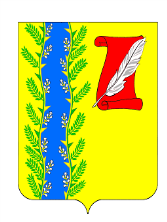 СОВЕТ ПУШКИНСКОГО СЕЛЬСКОГО ПОСЕЛЕНИЯГУЛЬКЕВИЧСКОГО РАЙОНАРЕШЕНИЕ52   сессия IV созываот 21.09.2023                                                                                                       № 5         с.  ПушкинскоеОб утверждении структуры Муниципального казенного учреждения«Учреждение по обеспечению деятельности органов местного самоуправления и муниципальных учреждений Пушкинского сельского поселения Гулькевичского района»В целях повышения эффективности работы администрации Пушкинского сельского поселения Гулькевичского района, в соответствии с Федеральным законом от 6 октября 2003 года № 131-ФЗ «Об общих принципах организации местного самоуправления в Российской Федерации», руководствуясь уставом Пушкинского сельского поселения Гулькевичского района решил:	1.Утвердить структуру Муниципального казенного учреждения «Учреждение по обеспечению деятельности органов местного самоуправления и муниципальных учреждений Пушкинского сельского поселения Гулькевичского района» (прилагается).	2.Ведушему специалисту администрации Пушкинского сельского поселения Гулькевичского района Ткаченко А.А разместить настоящее решение на официальном сайте Пушкинского сельского поселения Гулькевичского района.	3.Контроль за выполнением настоящего решения возложить на депутатскую комиссию Совета Пушкинского сельского поселения Гулькевичского района по бюджету, налоговым сборам, муниципальной собственности, экономике, торговле, предпринимательству и инвестиционной политике, промышленности, транспорту, строительству, связи, ЖКХ и социальной инфраструктуре.	4.Решение вступает в силу со дня его подписанияГлава Пушкинского сельского поселенияГулькевичского района                                                                     А.С. Косицкий